باسمه تعالی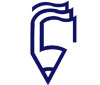 موسسه آموزش عالی غیرانتفاعیپیام گلپایگانجلسه دفاع از پایان نامه کارشناسی ارشدبررسی نقش فعالیت‏های ‏استراتژیک بر شفافیت بانک                                                ارائه‌کننده: جلال طهماسبی زادهچکیده:هدف این تحقیق بررسی تاثیر فعالیتهای استراتژیک بر شفافیت در بانکهای پذیرفته شده در بورس اوراق بهادار تهران بوده است. قلمرو مکانی این تحقیق بانکهای پذیرفته شده در بورس اوراق بهادار تهران و قلمرو زمانی سالهای بین 1392 تا 1397 بوده است. در این تحقیق، فعالیتهای استراتژیک متغیرمستقل و شفافیت متغیر وابسته در نظر گرفته شد. تحقیق حاضر در زمره تحقیقات کاربردی قرار دارد، چنانچه طبقه بندی انواع تحقیقات بر اساس ماهیت و روش را مدنظر قرار گیرد، روش تحقیق حاضر از لحاظ ماهیت در زمره تحقیقات توصیفی قرار داشته و از نظر روش نیز در دسته تحقیقات همبستگی محسوب میگردد. در این پژوهش برای جمع آوری داده ها و اطلاعات، ازروش کتابخانه ای استفاده شد. در بخش داده‏های پژوهش از طریق جمع آوری داده‏های شرکتهای نمونه با مراجعه به صورت‏های مالی، یادداشت‏های توضیحی و ماهنامه بورس اوراق بهادار انجام پذیرفت. بر اساس روش حذف سیستماتیک تعداد 15 بانک به عنوان نمونه آماری انتخاب گردید. به منظور توصیف و تلخیص دادههای جمع آوری شده از آمارتوصیفی و استنباطی بهره گرفته شده است. به منظور تحلیل دادهها ابتدا پیش آزمونهای ناهمسانی واریانس، آزمون Fلیمر، آزمون هاسمن و آزمون جارک– برا و سپس از آزمون رگرسیون چند متغیره برای تایید و رد فرضیه‏های تحقیق(نرم افزار ایویوز) استفاده گردیده است. نتایج نشان داد فعالیت استراتژیک بانک بر شفافیت بانک تاثیر گذار است. نتایج به‌دست‌آمده در این پژوهش با مستندات اشاره‌شده در چارچوب نظری تحقیق و ادبیات مالی مطابقت دارد.